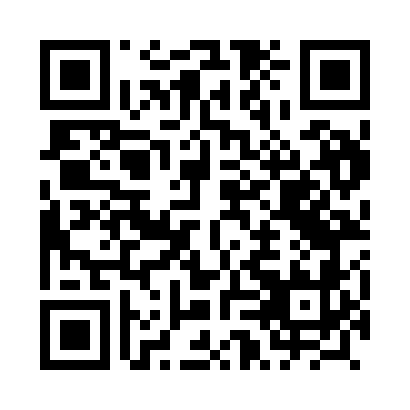 Prayer times for Patnowek, PolandWed 1 May 2024 - Fri 31 May 2024High Latitude Method: Angle Based RulePrayer Calculation Method: Muslim World LeagueAsar Calculation Method: HanafiPrayer times provided by https://www.salahtimes.comDateDayFajrSunriseDhuhrAsrMaghribIsha1Wed3:005:2712:535:598:1910:362Thu2:565:2612:526:008:2010:393Fri2:535:2412:526:018:2210:424Sat2:495:2212:526:028:2310:455Sun2:455:2012:526:038:2510:486Mon2:425:1812:526:048:2710:517Tue2:385:1712:526:058:2810:558Wed2:375:1512:526:068:3010:589Thu2:375:1312:526:078:3110:5910Fri2:365:1212:526:088:3311:0011Sat2:355:1012:526:098:3411:0012Sun2:355:0912:526:108:3611:0113Mon2:345:0712:526:118:3711:0214Tue2:345:0612:526:128:3911:0215Wed2:335:0412:526:138:4011:0316Thu2:325:0312:526:138:4211:0417Fri2:325:0112:526:148:4311:0418Sat2:315:0012:526:158:4511:0519Sun2:314:5912:526:168:4611:0620Mon2:304:5712:526:178:4711:0621Tue2:304:5612:526:188:4911:0722Wed2:294:5512:526:188:5011:0823Thu2:294:5412:526:198:5211:0824Fri2:294:5312:526:208:5311:0925Sat2:284:5112:526:218:5411:0926Sun2:284:5012:536:218:5511:1027Mon2:284:4912:536:228:5711:1128Tue2:274:4812:536:238:5811:1129Wed2:274:4712:536:248:5911:1230Thu2:274:4712:536:249:0011:1231Fri2:264:4612:536:259:0111:13